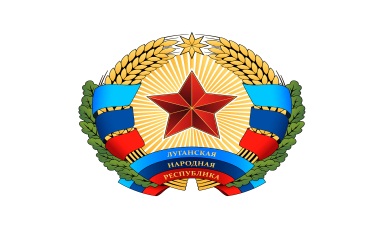 МИНИСТЕРСТВО ОБРАЗОВАНИЯ И НАУКИЛУГАНСКОЙ НАРОДНОЙ РЕСПУБЛИКИПРИКАЗОб утверждении Положения об экспертных группах аттестационной комиссии III уровня Министерства образования и науки Луганской Народной Республики С целью осуществления всестороннего анализа результатов профессиональной деятельности, независимой оценки уровня профессионального мастерства педагогов, а также объективного, корректного, доброжелательного отношения к работникам при проведении аттестации педагогических работников организаций, осуществляющих образовательную деятельность на территории Луганской Народной Республики  приказываю:Утвердить Положение об экспертных группах аттестационной комиссии III уровня Министерства образования и науки Луганской Народной Республики (Приложение).Государственному учреждению Луганской Народной Республики «Научно-методический центр развития образования Луганской Народной Республики» (Колесникова О.А.):Создать республиканский банк экспертов.Провести обучение экспертов по программе «Экспертиза профессиональной деятельности и оценка уровня профессиональной компетентности педагогических работников».Контроль за исполнением данного приказа возложить на начальника управления общего среднего, дошкольного, внешкольного образования Министерства образования и науки Луганской Народной Республики  Цемкало С.А.И.о. министра						В.Г. Ткаченко Приложение к приказу Министерства образования и науки Луганской Народной Республики 02 ноября 2015г. № 312Положение об экспертных группах аттестационной комиссии III уровня
Министерства образования и науки Луганской Народной РеспубликиОбщие положения1.1. Настоящее Положение определяет порядок создания экспертных групп аттестационной комиссии III уровня Министерства образования и науки Луганской Народной Республики (далее аттестационной комиссии III уровня) для осуществления всестороннего анализа результатов профессиональной деятельности и подготовки экспертного заключения при проведении аттестации педагогических работников организаций, осуществляющих образовательную  деятельность на территории Луганской Народной Республики, с целью установления соответствия уровня квалификации требованиям, предъявляемым к высшей квалификационной категории, педагогическим званиям. 1.2. Настоящее Положение разработано в соответствии с:- Приказом Министерства образования и науки Луганской Народной Республики «О создании аттестационной комиссии III уровня Министерства образования и науки Луганской Народной Республики и аттестации педагогических работников в 2015-2016 учебном году» от 19.09.2015г. №264;- Типовым положением об аттестации педагогических работников, утвержденным приказом Министерства образования и науки Украины от 06.10.2010г. № 930, с последующими изменениями к нему.1.3. Основными принципами деятельности экспертов являются открытость, коллегиальность, системность и целостность экспертных оценок, обеспечивающих объективное, корректное, бережное, доброжелательное отношение к аттестуемым работникам. 1.4. Персональный состав экспертов аттестационной комиссии III уровня утверждается приказом Министерства образования и науки Луганской Народной Республики (далее – МОН ЛНР).1.5. Члены экспертной группы осуществляют свою деятельность на добровольных началах. 1.6. Эксперты дают согласие на опубликование своих персональных данных.Формирование экспертных групп2.1. В состав экспертов аттестационной комиссии III уровня включаются: педагогические работники, имеющие, как правило, высшую квалификационную категорию и стаж педагогической деятельности не менее 5 лет, руководящие работники образовательных учреждений Луганской Народной Республики, специалисты МОН ЛНР, методисты государственного учреждения ЛНР «Научно-методический центр развития образования Луганской Народной Республики», специалисты территориальных органов управления образования, руководители и работники районных, городских методических кабинетов (центров). 2.2. Из числа экспертов формируются экспертные группы для осуществления всестороннего анализа результатов профессиональной деятельности и подготовки экспертного заключения при проведении аттестации педагогических работников. Составы экспертных групп формируются таким образом, чтобы была исключена возможность конфликта интересов, т.е. должна быть исключена возможность возникновения личной заинтересованности каждого конкретного члена экспертной группы при  осуществлении всестороннего анализа результатов профессиональной деятельности педагогического работника и подготовки соответствующего экспертного заключения.2.3. Количественный (не менее трёх человек) и персональный состав экспертных групп комплектуется в рабочем порядке с учётом количества поданных на аттестацию заявлений. Экспертизу  результатов деятельности педагогов конкретной территории (организации) осуществляют эксперты из другой территории (организации). Как правило, руководителями экспертных групп назначаются лица из числа членов аттестационной комиссии III уровня, методистов государственного учреждения ЛНР «Научно-методический центр развития образования Луганской Народной Республики».Организация работы экспертных групп3.1. Процедура экспертизы уровня квалификации педагогических работников предполагает комплексный анализ следующих мероприятий и материалов: портфолио педагога; интернет - публикации (собственный сайт, страница в блоге, на сайте образовательного учреждения);  учебная документация относительно выполнения педагогическим работником своих должностных обязанностей; материалы участия педагогического работника в работе методических объединений, профессиональных конкурсах и других мероприятиях, связанных с организацией учебно-воспитательной работы; уровень достижений учащихся, студентов, воспитанников по предмету (дисциплине), который преподает педагог; проведение уроков и внеурочных мероприятий. 3.2. Экспертиза проводится в период с 1 ноября по 15 марта.Работа экспертной группы осуществляется в соответствии с графиком, в котором устанавливаются сроки проведения экспертизы индивидуально для каждого педагогического работника.О сроках проведения аттестации эксперт извещает аттестуемого не позднее, чем за две недели до ее начала. О времени прихода экспертов для наблюдения и анализа учебно-воспитательных занятий экспертная группа не обязана ставить аттестуемого в известность.Продолжительность экспертизы одного аттестуемого не должна превышать 10-ти дней с ее начала и до оформления экспертного заключения.3.3. С целью повышения объективности, коллегиальности,  открытости процедуры аттестации при проведении комплексного анализа используются показатели и критерии, которые позволяют исчислять в баллах показатели уровня квалификации педагога. 3.4. Если анализ предоставленных материалов позволяет сделать вывод о том, что уровень квалификации педагогического работника соответствует требованиям, предъявляемым к высшей квалификационной категории и/или педагогическому званию, и аттестуемый набирает необходимое количество баллов, то экспертная группа принимает решение рекомендовать аттестационной комиссии III уровня присвоить (установить соответствие ранее присвоенной) данному педагогическому работнику квалификационную категорию/педагогическое звание.3.5. Если анализ предоставленных материалов не позволяет сделать вывод о том, что уровень квалификации педагогического работника соответствует требованиям, предъявляемым к высшей квалификационной категории, и (или) аттестуемый не набирает необходимого количества баллов, то принимается решение рекомендовать аттестационной комиссии III уровня отказать в присвоении (установлении соответствия ранее присвоенной) данному педагогическому работнику квалификационной категории/педагогического звания.3.6. По результатам работы экспертная группа проводит анализ и обработку содержания материалов проведенной экспертизы, составляет итоговое заключение. Экспертное заключение принимается большинством голосов и подписывается всеми членами экспертной группы. В случае наличия особого мнения отдельных членов экспертной группы, оно фиксируется в форме приложения к заключению.Экспертная группа передаёт экспертное заключение в аттестационную комиссию III уровня. Экспертное заключение является документом, на основании которого аттестационная комиссия III уровня принимает своё решение. Аттестуемый должен быть ознакомлен с предварительными результатами экспертной оценки.Полномочия, права и обязанности членов экспертной группы4.1. Руководитель экспертной группы:организует проведение экспертизы;распределяет обязанности между членами экспертной группы (далее – эксперты), организует работу экспертной группы;организует взаимодействие с руководителем и администрацией учреждения, в котором работает аттестуемый работник;направляет и координирует экспертные действия в ходе проведения экспертизы;оформляет и подписывает экспертное заключение вместе с членами экспертной группы, доводит до сведения аттестуемого работника текст экспертного заключения, передает экспертное заключение в аттестационную комиссию III уровня;отвечает за качество работы экспертной группы, достоверность информации, объективность выводов, своевременность представления экспертного заключения в аттестационную комиссию III уровня; докладывает о результатах проведённой экспертизы на заседании аттестационной комиссии III уровня; обеспечивает и отвечает за соблюдение экспертами норм профессиональной этики.4.2. Член  экспертной группы:выполняет требования руководителя экспертной группы;запрашивает необходимую информацию и материалы от руководителя образовательного учреждения и аттестуемого работника;проводит экспертизу профессиональной компетентности и эффективности труда аттестуемого работника, определяет соответствие уровня квалификации, уровня профессиональной компетентности и результативности труда требованиям заявленной квалификационной категории, педагогическому званию;оформляет справку, содержащую обобщенный аналитический и фактический материал, раскрывающий и обосновывающий возможность или невозможность присвоения (установления соответствия ранее присвоенной) аттестуемому работнику заявленной квалификационной категории, педагогического звания;отвечает за объективность и качество экспертизы, своевременность представления руководителю экспертной группы справки по итогам проведенной экспертизы и других ее материалов;подписывает экспертное заключение;оформляет особое мнение в случае расхождения экспертных оценок;докладывает о результатах анализа руководителю экспертной группы.4.3. Члены экспертной группы имеют право:запрашивать у аттестуемого педагогического работника и руководителя  учреждения, в котором работает аттестуемый педагог, необходимые документы и информацию для оценки его профессиональной компетентности и результатов деятельности в пределах своей компетенции;проводить собеседование с аттестуемым и руководителем учреждения, в котором работает аттестуемый педагог, проводить диагностику качества обучения и обученности учащихся (срезы знаний, контрольные работы, тестирование и т.п.) в соответствии с заявленной формой и процедурой аттестации.4.4. Члены экспертной группы обязаны:владеть нормативно-правовыми актами Луганской Народной Республики, регламентирующими правовые отношения в рамках проведения аттестации педагогических работников; строго соблюдать требования нормативных документов при проведении экспертизы; владеть приёмами создания комфортного микроклимата и методами разрешения конфликтных ситуаций в процессе проведения экспертизы, поддерживать достоинство и репутацию своего статуса;пройти обучение по программе «Экспертиза профессиональной деятельности и оценка уровня профессиональной компетентности педагогических работников».Контроль за деятельностью экспертных групп5.1. Контроль за деятельностью экспертных групп осуществляет аттестационная комиссия III уровня Министерства образования и науки Луганской Народной Республики.«02» ноября 2015 г.г. Луганск№ 312